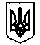 УКРАЇНАНОВОГРАД-ВОЛИНСЬКА РАЙОННА РАДАЖИТОМИРСЬКОЇ ОБЛАСТІР І Ш Е Н Н ЯТринадцяна  сесія                                                                                 VІІІ скликаннявід 29 вересня 2022 рокуПро затвердження спискуприсяжних Новоград-Волинськогоміськрайонного судуВраховуючи подання територіального управління Державної судової адміністрації України в Житомирській області, керуючись ст.65 Закону України «Про судоустрій і статус суддів», ч.1 ст. 26 Перехідних положень до Кримінально-процесуального кодексу України, ст. 43 Закону України «Про місцеве самоврядування в Україні», враховуючи рекомендації постійної комісії з питань регламенту, депутатської етики, законності, правопорядку та місцевого самоврядування, районна радаВИРІШИЛА:1.Затвердити список присяжних для Новоград-Волинського міськрайонного суду  (список додається).2.Список присяжних надіслати до територіального управління Державної судової адміністрації в Житомирській області.3. Рішення районної ради від 22.07.2020 № 623 «Про затвердження списку присяжних Новоград-Волинського міськрайонного суду» вважати таким, що втратило чинність.Голова районної ради                                                               Артур ЗАГРИВИЙ